ГОСТ 2.726-68 Единая система конструкторской документации (ЕСКД). Обозначения условные графические в схемах. Токосъемники
ГОСТ 2.726-68

Группа Т52
МЕЖГОСУДАРСТВЕННЫЙ СТАНДАРТ


Единая система конструкторской документации
 
ОБОЗНАЧЕНИЯ УСЛОВНЫЕ ГРАФИЧЕСКИЕ В СХЕМАХ

Токосъемники
Unified system for design documentation. Graphic identifications in schemes. Slip ringsМКС 01.080.40
29.160.01Дата введения 1971-01-01
УТВЕРЖДЕН Комитетом стандартов, мер и измерительных приборов при Совете Министров СССР в декабре 1967 г.

ВЗАМЕН ГОСТ 7624-62 в части разд.20 (пп.20.16-20.19)ПЕРЕИЗДАНИЕ. Апрель 2010 г.

1. Токосъемники на схемах изображают, как правило, в положении касания контактирующих элементов.

Если необходимо показать, что токосъемник не касается контактирующего элемента (например, контактного провода), то между их обозначениями оставляют зазор 1-2 мм.
2. Обозначения токосъемников приведены в таблице.
НаименованиеОбозначение 1. Токосъемник троллейный:а) общее обозначениеб) управляемый (пантограф)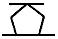 в) с третьего рельса2. Токосъемник кольцевой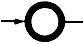 Примечание. Допускается использовать следующее обозначение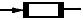 